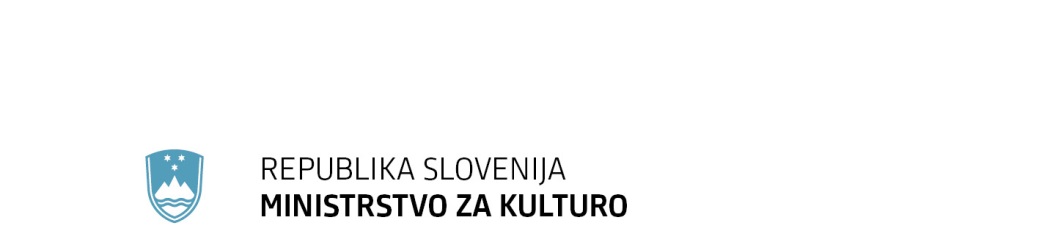 Maistrova ulica 10, 1000 Ljubljana	T: 01 369 59 00	F: 01 369 59 01	E: gp.mk@gov.si	www.mk.gov.siPriloge: -  Dopis JSKD z dne 24. 01. 2019 s prilogami;-  Pisno poročilo in stališče Nadzornega sveta Javnega sklada RS za kulturne dejavnosti (JSKD) o    poslovnemu in finančnem načrtu JSKD za leto 2019;-  Poslovni in finančni načrt JSKD za leto 2019 ter Program dela JSKD 2019.Obrazložitev predloga sklepaMinister, pristojen za kulturo, je 8. 10. 2018 Javni sklad Republike Slovenija za kulturne dejavnosti na podlagi 23. člena Zakona o uresničevanju javnega interesa za kulturo, Pravilnika o načinu izvajanja financiranja javnih zavodov, javnih skladov in javnih agencij na področju kulture (Uradni list RS, št. 85/10) in 26. člena Zakona o javnih financah pozval k predložitvi predloga poslovnega in finančnega načrta za leto 2018 (dok. št. 6110-627/2018/1).Ministrstvo za finance je 11. 01. 2019 z dokumentom št. 410-11/2019/2 potrdilo predlagana  izhodišča Ministrstva za kulturo za pripravo finančnih načrtov javnih zavodov s področja kulture za leto 2019 na podlagi 58. člena Zakona o izvrševanju proračunov Republike Slovenije za leti 2018 in 2019. V  sprejetem proračunu je za leto 2019 za  Program dela Javnega sklada Republike Slovenije za kulturne dejavnosti predvideno 4.033.416,00 € na proračunski postavki 131120 Javni sklad RS za kulturne dejavnosti.  Ministrstvo za kulturo je javnemu skladu 14. 01. 2019 poslalo odločbo št. 6110-627/2018/4, ki je določila višino sredstev za leto 2019 in obseg programa za leto 2019.V skladu z odločbo je Javni sklad Republike Slovenije za kulturne dejavnosti (v nadaljnjem besedilu: sklad) pripravil predlog Poslovnega in finančnega načrta za leto 2019 in Program dela Javnega sklada Republike Slovenije za leto 2019, ki ga je v skladu s sedmo alinejo 13. člena Akta o ustanovitvi Javnega sklada Republike Slovenije za kulturne dejavnosti (Uradni list RS, št. 72/10) na 17. seji 24. januarja 2019 obravnaval Nadzorni svet Javnega sklada Republike Slovenije za kulturne dejavnosti ter podal stališče k predlogu, ki je priloga h gradivu. Ministrstvo za kulturo ugotavlja, da je predlog  Poslovnega in finančnega načrta Javnega sklada Republike Slovenije za kulturne dejavnosti za leto 2019 in Program dela Javnega sklada Republike Slovenije za leto 2019 usklajen z  izhodišči na podlagi drugega odstavka 58. člena Zakona o izvrševanju proračunov Republike Slovenije za leti 2018 in 2019 in z navedeno odločbo Ministrstva za kulturo.Na podlagi 8. in 9. člena Pravilnika je strokovna komisija obravnavala predložen Predlog poslovnega načrta JSKD za leto 2019, opravila strokovno presojo ter podala mnenje o višini financiranja predloga, ki temelji na višini sredstev, ki jih je predlagal direktor sklada in so usklajena z upravičeno vrednostjo programskih stroškov ter proračunskimi zmožnostmi za leto 2019.Mnenje strokovne komisije o programu Javnega sklada Republike Slovenije za ljubiteljske dejavnosti za leto 2019:»Splošno: Javni sklad Republike Slovenije za kulturne dejavnosti (JSKD) je javna ustanova Republike Slovenije, ustanovljena z namenom spodbujanja razvoja na področju ljubiteljskih kulturnih dejavnosti, spodbujanja ustvarjalnosti na kulturnem področju in izvajanja drugih dejavnosti, določenih z zakonom.JSKD opravlja strokovne in razvojne naloge. Podpira skladen in uravnotežen kulturni razvoj po vseh Sloveniji ter spodbuja ljubiteljske kulturne dejavnosti in kulturno ustvarjalnost v celotnem slovenskem etničnem prostoru. JSKD pri svojem delu izhaja iz Strategije razvoja Slovenije. Predvsem sledi načela uveljavljanja slovenskih kulturnih dosežkov in slovenske kulturne dediščine kot temeljnih elementov evropske prepoznavnosti slovenske države in uveljavljanja skupnega slovenskega kulturnega prostora tudi v mednarodnem prostoru. Kot načrtovalec ciljev razvoja na področju ljubiteljske kulture ter kot ključni izvajalec ukrepov na vseh nivojih navedeno ustrezno implementira v prakso. V javni interes na področju ljubiteljske kulture sodijo vse dejavnosti kulturnih društev, skupin in drugih kulturnih organizacij, zagotavljanje infrastrukturnih pogojev za kulturne dejavnosti, mednarodna dejavnost, izobraževanje, informatizacija in digitalizacija, raziskovanje in drugi podporni projekti. V okviru tega področja je pomembno tudi kulturno udejstvovanje pripadnikov drugih narodov in narodnosti v Sloveniji, sodelovanje z organizacijami Slovencev izven meja RS ter mednarodnimi organizacijami. Poslanstvo sklada je spodbujanje kulturne ustvarjalnosti, zagotavljanje strokovne in organizacijske podpore ljubiteljskim kulturnim dejavnostim, skrb za povečevanje dostopnosti kulturnih dobrin na celotnem slovenskem kulturnem prostoru, skrb za enakomeren regionalni razvoj dejavnosti, vključevanje vseh akterjev na področju kulture v kulturno mrežo, ustvarjanje pogojev za medkulturni dialog ter mednarodno sodelovanje v evropskem in svetovnem prostoru. Izhodišča: Kakor izhaja iz predloženega programa dela za leto 2019, je v središču pozornosti zagotavljanje trajnih pogojev za razvoj kulturnih dejavnosti skladno z javnim interesom na vseh področjih ljubiteljske kulture. Zavzema se za spodbujanje ustvarjalnosti, izboljšanje dostopnosti do kulturnih dobrin in vrednot ter spodbujanje medkulturnega dialoga, upoštevajoč skladen in enakomeren kulturni razvoj. JSKD tako ostaja osrednji nosilec in izvajalec ukrepov pri uresničevanju javnega interesa za področje ljubiteljskih kulturnih dejavnosti na državni ravni, pa tudi ključni akter pri povezovanju lokalnih in nacionalnih dejavnikov. Značilna je celostna skrb za vse segmente in zvrsti društvene ljubiteljske produkcije vseh starostnih in socialnih skupin. Predloženi program je aktivno usmerjen v razvoj kulturnih dejavnosti in ohranjanje slovenske kulture - od množičnosti, ki zajema najširše sloje prebivalstva, do vrhunskosti, ki stopa v korak s profesionalno kulturno sfero. Ključna so prizadevanja za dvig kakovostne ravni ljubiteljske kulturne ustvarjalnosti. Kakovostni razvoj je razviden v konceptih, formulaciji ciljev in preciznosti načrtovanih ukrepov oz. načrtovani dejavnosti. V mnogih poglavjih je viden kvalitativni preskok naprej.Program za leto 2019 korektno sledi splošnim programskim ciljem strateškega programa JSKD do leta 2020, ki so:•	uveljaviti nacionalne strokovne standarde v ljubiteljski kulturi,•	ohraniti obseg in dvigniti kakovost in prepoznavnost produkcije JSKD,•	povečati število projektov, ki povezujejo različne programske dejavnosti,•	oblikovati pristope in razviti projekte, ki bodo zagotovili rast vključenosti mladih,•	vzpostaviti sistematično in učinkovito izobraževanje.Organizacija delovanja – Informiranje: Obsežni del programa neposredno producira strokovna služba JSKD, tako svetovalci za posamezna strokovna področja dejavnosti (vokalna in instrumentalna glasba, historična glasba in ples, gledališka in lutkovna dejavnost, folklorna dejavnost, filmska dejavnost, plesna dejavnost, likovna dejavnost, literarna dejavnost) kot delavci 59 območnih izpostav, povezani v 10 regijskih koordinacij. Program sloni na obsežnem sodelovanju z drugimi dejavniki na področju umetnosti in kulture, še posebej na vrsto nevladnih organizacij in združenj, tako v domačem kot mednarodnem prostoru.JSKD pomembno sodeluje z Zvezo kulturnih društev Slovenije (kot krovno organizacijo civilne družbe) na podlagi podpisanega dogovora o usklajevanju, pripravi in izvedbi temeljnih programov in projektov na področju ljubiteljske oz. društvene kulture ter usklajevanju in oblikovanju splošnih razvojnih usmeritev za področje ljubiteljskih kulturnih dejavnosti. Program JSKD sega tudi v mednarodni prostor, pri čemer sodeluje s kulturnimi organizacijami Slovencev v zamejstvu in po svetu, pomaga pri promociji in mednarodnem uveljavljanju najvidnejših dosežkov ljubiteljske kulturne ustvarjalnosti ter sodelovanju s sorodnimi organizacijami, delujočimi na tem področju. S spodbujanjem medkulturnega dialoga, pretoka informacij, z realizacijo skupnih projektov, festivalov, izmenjav in gostovanj ter partnerskimi projekti javni sklad uveljavlja ljubiteljske kulturne dejavnosti kot pomemben dejavnik v medkulturnem sodelovanju v evropskem in svetovnem merilu. Del programa JSKD je tudi projektno-razvojna dejavnost, analitika in resorna statistika, s ciljem razvijanja pomembnih področij podpornih aktivnosti v kakovostnem razvoju ljubiteljskih kulturnih dejavnosti.JSKD v svojem programu predvideva širok nabor komunikacijskih orodij in pristopov, s katerimi svoje projekte posreduje javnosti. Uporabniki programov JSKD so izjemno heterogeni, saj sklad pokriva tako rekoč vse generacije različnih izobrazbenih in socialnih struktur na celotnem kulturnem ozemlju Slovenije. Kot pomembno je predstavljeno komuniciranje s strokovno javnostjo, sestavni del programov pa je tudi analiziranje medijske podobe JSKD.Sofinanciranje: Skrb za spodbujanje dejavnosti kulturnih društev in njihovih zvez s sofinanciranjem je ena temeljnih dejavnosti JSKD. Prvenstveno je namenjena razvoju izbranih projektov, ki po inovativnosti, kakovosti avtorskega pristopa in prepoznavnosti izstopajo in predstavljajo pomemben prispevek k razvoju nacionalne kulturne ustvarjalnosti. Poleg že uveljavljenega projektnega razpisa in razpisa za področje različnih manjšinskih etničnih skupnosti in priseljencev v RS kaže izpostaviti dvoletni projektni razpis za vrhunske skupine na področju zborovske in folklorne ljubiteljske kulturne ustvarjalnosti, ki skuša nekoliko bolje stabilizirati pogoje za nemoteno delo vrhunskih skupin. V večji meri se razvija tudi sofinanciranje redne letne dejavnosti ljubiteljskih kulturnih društev in skupin, ki ga JSKD izvaja v sodelovanju in po pooblastilu lokalnih skupnosti, katerih kriteriji so prilagojeni potrebam posameznega okolja, postopkovno pa se izvajajo v skladu s področno zakonodajo.Postopke za sodelovanje na razpisih JSKD razvija tako, da so prijazni do uporabnikov in izvajalcev ter omogočajo hitro in učinkovito distribucijo dodeljenih sredstev ter spremljanje in evalvacijo ustvarjalnih dosežkov.Izobraževanje – Študijski center JSKD: V času hitrih življenjskih, političnih in gospodarskih sprememb je tudi na področju ljubiteljskih kulturnih dejavnosti dodatno usposabljanje pomemben del razvoja in prinašalec novih ustvarjalnih izzivov. Izobraževalni programi JSKD so namenjeni pridobivanju specialnih znanj za izvajanje programov ljubiteljskih kulturnih dejavnosti. Imajo dolgoletno tradicijo, izvajajo jih vrhunski domači in tuji mentorji. Strokovna usposabljanja in izobraževanja zagotavljajo znanja in veščine kulturnim ustvarjalcem, ki delujejo na različnih področjih kulture, ter sledijo potrebam po dodatnih znanjih in vseživljenjskem učenju, ki je vodilno načelo v izobraževanju. Študijski center JSKD je bil ustanovljen leta 2015. Povezuje najbolj kakovostne projekte vseh programskih dejavnosti. Uspešni so zborovodska šola z različnimi moduli, dirigentska šola za pihalne orkestre, filmski laboratorij, likovna izobraževanja, literarna in prevajalska šola, gledališka šola, lutkovna šola, režijska šola. Odmevne so mednarodne poletne gledališke delavnice, poletna in zimska plesna šola. V okviru študijskega centra delujejo Slovenski zborovski arhiv, Zbirka Tomaža Šalamuna/Nacionalni center za poezijo in Rezidenčni center Cankarjeva. Sestavni del programa je tudi raziskovalno analitična dejavnost (projektno razvojna dejavnost, analitika in resorna statistika) ter podeljevanje priznanj in odličij za področje ljubiteljskih kulturnih dejavnosti.Ta zasnova prinaša novo kakovostno dimenzijo, zlasti v smeri še bolj sistematičnega razvoja strokovnih standardov ter širjenja in povezovanja izobraževanj z raziskovalnimi, založniškimi in rezidenčnimi programi, vse v okviru prizadevanj za kontinuiran razvoj ljubiteljskih kulturnih dejavnosti. V okviru izobraževalnih programov je izjemno pomembno sodelovanje s šolami in drugimi vzgojno-izobraževalnimi ustanovami, prav tako sodelovanje z Ministrstvom za izobraževanje in Zavodom RS za šolstvo. Prireditve: Prireditve JSKD se odvijajo v okviru piramidne strukture na treh ravneh: območni, regijski in državni. Struktura zagotavlja sistematično predstavitev, primerjavo in vrednotenje vseh dosežkov ljubiteljskih kulturnih ustvarjalcev s ciljem spodbujati dejavnost in rast kakovosti ter promovirati vidnejše dosežke v celotnem slovenskem kulturnem prostoru. Programska navezanost na dolgoletno tradicijo ljubiteljske kulturne ustvarjalnosti se preliva tudi v snovanje novih oblik kot dejavno odzivanje na spremembe in nove smeri razvoja posameznih dejavnosti. Obsežen in izčrpen nabor kakovostnih prireditev, še zlasti na regijski in državni ravni (v obliki različnih revij, festivalov in tekmovanj) pomeni tudi velik prispevek k najširši dostopnosti aktualne, vsebinsko pestre in izvajalsko kakovostne kulturne ponudbe in kulturne vzgoje. S tem JSKD aktivno soustvarja in razvija kulturno življenje v Republiki Sloveniji v najširšem pomenu besede. Seznam območnih prireditev kaže sistematično pokrivanje vseh tipičnih področij ljubiteljskih kulturnih dejavnosti. Ta raven s svojo popolno odprtostjo sprejema prav vse starostne in socialne strukture, ki se ukvarjajo z ljubiteljsko kulturo. Tako imajo vsa kulturna društva in njihove produkcijske skupine, na nekaterih področjih pa tudi posamezniki, možnost predstavitve svoje dejavnosti, kar pa je hkrati tudi priložnost za ovrednotenje predstavljenih dosežkov in svetovanja za nadaljnje delo. Očitna je skrb za smotrnost in optimalen izkoristek organizacijskih potencialov, saj bi preveliko število dogodkov oslabilo sinergične učinke in ciljno naravnanost k spodbujanju kakovostnega napredka. Podobno velja za regijske prireditve, katerih organizacijski nosilci so regijske koordinacije nacionalne mreže JSKD. Te so še znatneje posvečene spodbujanju kakovosti, saj gre izključno za izbrane izvajalce in programe, ki se že odlikujejo po zaokroženosti, vsebinski prodornosti in aktualnosti ter inovativnosti v pristopu in izvedbi. Tako uveljavljajo enotne strokovne standarde ter dvigajo kakovost in prepoznavnost regijskih programov. Tudi regijske prireditve sistematično pokrivajo vsa področja dejavnosti, hkrati pa gojijo specifične oblike, ki so utemeljene v tradiciji posameznih območij, zlasti z vidika čezmejnega sodelovala oz. uveljavljanja skupnega slovenskega kulturnega prostora.Državne prireditve predstavljajo vrh slovenske društvene kulture, njene kakovosti in ustvarjalnosti. Vsebinske poudarke posameznih prireditev pripravljajo svetovalci na podlagi analiz, izkušenj, nasvetov strokovne sfere in odzivov okolja. Po sistemu selekcije bodo na preglednih srečanjih, festivalih in tekmovanjih predstavljeni programi najboljših skupin, ki jih bodo ocenjevale strokovne žirije.Seznam prireditev 2019 pokriva vso raznovrstno paleto; obsežnejši je na področjih, ki so tradicionalno bolj razvita in/ali razširjena. Med njimi velja iz programa izpostaviti sledeče: 15. mednarodno zborovsko tekmovanje Gallus Maribor, Potujoča muzika, 39. tekmovanje godb (v 2. in 4. težavnostni stopnji – v sodelovanju z Zvezo slovenskih godb), 9. tekmovanje mladinskih godb, festival manjših instrumentalnih skupin, 39. srečanje tamburaških in mandolinskih skupin Slovenije, Državno srečanje historičnih plesnih skupin, srečanje lutkovnih skupin, Vizije - festival mladinske kulture, 57. Linhartovo srečanje, Ringaraja, Le plesat me pelji, srečanja pevcev in godcev, Festival neodvisnega filma, 55. srečanje najmlajših filmskih ustvarjalcev, Opus 1, Festival Živa, VII. državna tematska likovna razstava, Roševi dnevi, literarni festival Urška, Sosed tvojega brega. Pohvaliti kaže odpiranje in uveljavljanje novih polj, zlasti v mladinski sferi (Musica Creativa, RockVizije, FotoVizije, Besede plešejo, novi literarni razpisi…). Uspešno se uveljavlja Teden ljubiteljske kulture kot skupni festival ljubiteljske kulturne ustvarjalnosti, utrjuje pa projekt Kulturna šola kot oblika spodbujanja šolske populacije in formalizacija sodelovanja z izobraževalnim resorjem. Med posebnosti prireditvenega programa spadajo priprave na festival Europa Cantat 2021, ki bo največji zborovski dogodek v zgodovini samostojne Slovenije. Založništvo: JSKD razvija obsežen program založništva, v katerem pripravlja strokovno gradivo, vezano na kulturno ustvarjalnost. To so priročniki z različnih področij kulturnih dejavnosti, periodika, strokovni zborniki, raziskave, monografije in dramska besedila. Navedene edicije so podpora sistemu izobraževanj in prireditev. Namenjene so učiteljem, članom in mentorjem kulturnih skupin, pa tudi študentom in drugim, ki se zanimajo za to področje družbenih pojavov. V povezavi z založniškim programom JSKD deluje spletna knjigarna.Založništvo se bo v bodoče odvijalo v okviru Študijskega centra. Program za leto 2019 navaja tradicionalno periodiko, ki je hkrati namenjena širši zainteresirani javnosti (Mentor, Naši zbori, Folklornik, Godbenik, Likovni odsevi) in je kot taka težko pogrešljiva v slovenskem kulturnem prostoru. Tradicionalna je tudi izdaja notnih zbirk zborovske, godbene in tamburaške glasbe, leposlovnih izdaj (knjižna prvenka, izbor prevodnega besedila) in literarnih zbornikov (Roševi dnevi, Paralele, V zavetju besede).V elektronski obliki izhajajo Gledališke novice in Naši zbori, v načrtu ostaja revija za tamburaštvo. Sodobnejši pristop kaže spletna izdaja posameznih revij (Naši zbori) in FB strani, ki jih razvijajo na posameznih področjih dejavnosti. Poleg tega načrtuje JSKD izdajo več publikacij kot prispevek za strokovni razvoj posameznih področij, zlasti glasbe (Metodika zborovodstva, Priročnik za vokalno tehniko, Potujoča muzika 5, učbenik za tamburico), pa tudi gledališča (ABC dramatike in dramaturgije; Tapetka – pet novih dramskih tekstov za otroška in mladinska gledališča), folklore (Ljudski plesi Primorske I), plesa (Odisejev povratnik), literature (Priročnik za pisanje leposlovja) in likovne umetnosti (Veščina risanja 3).Posebni poudarki in projekti: Leto 2019 ne vsebuje posebnih programskih poudarkov, izpostavlja pa utrjevanje in širjenje nekaterih večjih povezovalni projektov. Kulturna šola se le na prvi pogled kaže kot podeljevanje priznanj, saj strukturno – skozi sistematično mrežo prireditev za predstavitev, primerjavo in vrednoternje dosežkov na območni, regijski in državni ravni ter skozi mrežo seminarjev, delavnic in drugih izobraževalnih oblik – pomeni enega od bistvenih in nepogrešljivih gradnikov skrbi za rast in kakovostni razvoj ljubiteljskih kulturnih ustvarjalnosti. V letu 2019 jo namerava JSKD širiti tudi med vrtce in srednje šole. Teden ljubiteljske kulture, kot zgoščen prikaz raznovrstnosti, kakovosti in množičnosti ljubiteljskega ustvarjanja, nastaja v tesnem sodelovanju z Zvezo kulturnih društev. V tem okviru ima predvsem manifestitativno in promocijsko vlogo v ozaveščanju javnosti. Predvideva se njegovo širjenje v zamejski kulturnih prostor, v letu 2019 pa bo posebej izpostavljal področje ustvarjalnega plesa. V letu 2019 bodo potekale obsežne  aktivnosti za pripravo festivala Europa Cantat, ki bo leta 2021 v Ljubljani. Uspešna kandidatura JSKD za gostiteljstvo izjemnega zborovskega dogodka, ki v različnih evropskih prestolnicah vsaka tri leta zbere med 3000-4000 pevcev, zborovodij in skladateljev zborovske glasbe iz celega sveta, med katerimi so najvidnejši zbori, dirigenti in mentorji, je zdaj za JSKD postala velikanski organizacijski zalogaj, v katerem bo moralo poleg strokovnih delavcev sodelovati tudi veliko število zunanjih prostovoljcev. Uspešna izvedba festivala bo lahko neponovljiva mednarodna promocija slovenske kulturne ustvarjalnosti. Slovenci v sosednjih državah - Mednarodna dejavnost: JSKD pri svojem delu sledi načelom uveljavljanja slovenskih kulturnih dosežkov in slovenske kulturne dediščine kot temeljnih elementov evropske prepoznavnosti slovenske države in uveljavljanja skupnega slovenskega kulturnega prostora. S tem omogoča, da se sociokulturne oz. ljubiteljske dejavnosti uveljavijo kot pomemben dejavnik v medkulturnem sodelovanju v evropskem in svetovnem merilu.  Nepogrešljivo je sistematično in učinkovito sodelovanje, tako s kulturnimi organizacijami Slovencev v sosednjih državah kot v mednarodnih kulturnih mrežah in združenjih. Na novo uvaja projekt Bridging, ki je namenjn vključevanju socialno deprivilegiranih skupin, utrjuje pa že uveljavljeni Erasmus+ in sodelovanje z evropsko mrežo Amateo.Sorodni in podporni projekti: V programu JSKD za leto 2019 je konkretno izražena tudi skrb za medijsko podporo in promocijo ljubiteljskih kulturnih dejavnosti, razvoj dokumentacijskega središča slovenske ljubiteljske kulture, razmah raziskovalno-analitične dejavnosti in izvajanje rezidenčnih programov. V okviru programskih usmeritev JSKD predstavljajo dobrodošlo širjenje sicer zamejenega polja ljubiteljstva v sfero profesionalne organizirane dejavnosti za podporo ustvarjalnih akcij na različnih področjih kulturnega udejstvovanja, a s poudarkom na ljubiteljski kulturni dejavnosti. Povzetek za sklep: Strokovna komisija je na podlagi programa za leto 2019 izoblikovala mnenje, da so napovedane programske obveznosti JSKD v skladu z omejitvami, ki izvirajo iz splošne javnofinančne situacije – a ne brez bojazni, da ta redukcija ne bi negativno vplivala na siceršnje programske razvojne možnosti. Glede na vlogo in pomen JSKD v RS so dodeljena sredstva za programske stroške vsekakor premajhna in ne omogočajo dovolj celovitega izvajanja javne službe za katero je JSKD usposobljen. Gre za visoko kakovosten in pomemben kulturni dejavnik, nepogrešljiv tudi tam, kjer delujejo vpeljane profesionalne kulturne institucije.«Številka: 6110-627/2018/23Številka: 6110-627/2018/23Ljubljana, 27. 5. 2019Ljubljana, 27. 5. 2019EVA (če se akt objavi v Uradnem listu RS)EVA (če se akt objavi v Uradnem listu RS)GENERALNI SEKRETARIAT VLADE REPUBLIKE SLOVENIJEGp.gs@gov.siGENERALNI SEKRETARIAT VLADE REPUBLIKE SLOVENIJEGp.gs@gov.siZADEVA: Poslovni in finančni načrt ter Program dela Javnega sklada Republike Slovenije za kulturne dejavnosti za leto 2019 – predlog za obravnavoZADEVA: Poslovni in finančni načrt ter Program dela Javnega sklada Republike Slovenije za kulturne dejavnosti za leto 2019 – predlog za obravnavoZADEVA: Poslovni in finančni načrt ter Program dela Javnega sklada Republike Slovenije za kulturne dejavnosti za leto 2019 – predlog za obravnavoZADEVA: Poslovni in finančni načrt ter Program dela Javnega sklada Republike Slovenije za kulturne dejavnosti za leto 2019 – predlog za obravnavo1. Predlog sklepov vlade:1. Predlog sklepov vlade:1. Predlog sklepov vlade:1. Predlog sklepov vlade:Na podlagi četrte alineje 13. člena Zakona o javnih skladih (Uradni list RS, št. 77/08 in 8/10 – ZSKZ-B) je Vlada Republike Slovenije na  …  seji dne… sprejela naslednji SKLEPVlada Republike Slovenije je sprejela Poslovni in finančni načrt ter Program dela Javnega sklada Republike Slovenije za kulturne dejavnosti za leto 2019, ki ga je na 17. seji 24. 1. 2019 potrdil Nadzorni svet Javnega sklada Republike Slovenije za kulturne dejavnosti.				                                                   Stojan Tramte                                                                                     GENERALNI SEKRETARSklep prejmejo: Javni sklad Republike Slovenije za kulturne dejavnosti, Štefanova 5, 1000 Ljubljana, Ministrstvo za kulturo, Maistrova 10, 1000 Ljubljana, Ministrstvo za finance, Zupančičeva 3, 1000 LjubljanaSlužba Vlade RS za zakonodajo, Mestni trg 4, 1000 LjubljanaMinistrstvo za javno upravo, Tržaška 21, 1000 LjubljanaNa podlagi četrte alineje 13. člena Zakona o javnih skladih (Uradni list RS, št. 77/08 in 8/10 – ZSKZ-B) je Vlada Republike Slovenije na  …  seji dne… sprejela naslednji SKLEPVlada Republike Slovenije je sprejela Poslovni in finančni načrt ter Program dela Javnega sklada Republike Slovenije za kulturne dejavnosti za leto 2019, ki ga je na 17. seji 24. 1. 2019 potrdil Nadzorni svet Javnega sklada Republike Slovenije za kulturne dejavnosti.				                                                   Stojan Tramte                                                                                     GENERALNI SEKRETARSklep prejmejo: Javni sklad Republike Slovenije za kulturne dejavnosti, Štefanova 5, 1000 Ljubljana, Ministrstvo za kulturo, Maistrova 10, 1000 Ljubljana, Ministrstvo za finance, Zupančičeva 3, 1000 LjubljanaSlužba Vlade RS za zakonodajo, Mestni trg 4, 1000 LjubljanaMinistrstvo za javno upravo, Tržaška 21, 1000 LjubljanaNa podlagi četrte alineje 13. člena Zakona o javnih skladih (Uradni list RS, št. 77/08 in 8/10 – ZSKZ-B) je Vlada Republike Slovenije na  …  seji dne… sprejela naslednji SKLEPVlada Republike Slovenije je sprejela Poslovni in finančni načrt ter Program dela Javnega sklada Republike Slovenije za kulturne dejavnosti za leto 2019, ki ga je na 17. seji 24. 1. 2019 potrdil Nadzorni svet Javnega sklada Republike Slovenije za kulturne dejavnosti.				                                                   Stojan Tramte                                                                                     GENERALNI SEKRETARSklep prejmejo: Javni sklad Republike Slovenije za kulturne dejavnosti, Štefanova 5, 1000 Ljubljana, Ministrstvo za kulturo, Maistrova 10, 1000 Ljubljana, Ministrstvo za finance, Zupančičeva 3, 1000 LjubljanaSlužba Vlade RS za zakonodajo, Mestni trg 4, 1000 LjubljanaMinistrstvo za javno upravo, Tržaška 21, 1000 LjubljanaNa podlagi četrte alineje 13. člena Zakona o javnih skladih (Uradni list RS, št. 77/08 in 8/10 – ZSKZ-B) je Vlada Republike Slovenije na  …  seji dne… sprejela naslednji SKLEPVlada Republike Slovenije je sprejela Poslovni in finančni načrt ter Program dela Javnega sklada Republike Slovenije za kulturne dejavnosti za leto 2019, ki ga je na 17. seji 24. 1. 2019 potrdil Nadzorni svet Javnega sklada Republike Slovenije za kulturne dejavnosti.				                                                   Stojan Tramte                                                                                     GENERALNI SEKRETARSklep prejmejo: Javni sklad Republike Slovenije za kulturne dejavnosti, Štefanova 5, 1000 Ljubljana, Ministrstvo za kulturo, Maistrova 10, 1000 Ljubljana, Ministrstvo za finance, Zupančičeva 3, 1000 LjubljanaSlužba Vlade RS za zakonodajo, Mestni trg 4, 1000 LjubljanaMinistrstvo za javno upravo, Tržaška 21, 1000 Ljubljana2. Predlog za obravnavo predloga zakona po nujnem ali skrajšanem postopku v državnem zboru z obrazložitvijo razlogov:2. Predlog za obravnavo predloga zakona po nujnem ali skrajšanem postopku v državnem zboru z obrazložitvijo razlogov:2. Predlog za obravnavo predloga zakona po nujnem ali skrajšanem postopku v državnem zboru z obrazložitvijo razlogov:2. Predlog za obravnavo predloga zakona po nujnem ali skrajšanem postopku v državnem zboru z obrazložitvijo razlogov:(Navedite razloge, razen za predlog zakona o ratifikaciji mednarodne pogodbe, ki se obravnava po nujnem postopku – 169. člen Poslovnika državnega zbora.)(Navedite razloge, razen za predlog zakona o ratifikaciji mednarodne pogodbe, ki se obravnava po nujnem postopku – 169. člen Poslovnika državnega zbora.)(Navedite razloge, razen za predlog zakona o ratifikaciji mednarodne pogodbe, ki se obravnava po nujnem postopku – 169. člen Poslovnika državnega zbora.)(Navedite razloge, razen za predlog zakona o ratifikaciji mednarodne pogodbe, ki se obravnava po nujnem postopku – 169. člen Poslovnika državnega zbora.)3.a Osebe, odgovorne za strokovno pripravo in usklajenost gradiva:3.a Osebe, odgovorne za strokovno pripravo in usklajenost gradiva:3.a Osebe, odgovorne za strokovno pripravo in usklajenost gradiva:3.a Osebe, odgovorne za strokovno pripravo in usklajenost gradiva:Nina Blagdanič Kešelj, sekretarkamag. Igor Teršar, sekretarNina Blagdanič Kešelj, sekretarkamag. Igor Teršar, sekretarNina Blagdanič Kešelj, sekretarkamag. Igor Teršar, sekretarNina Blagdanič Kešelj, sekretarkamag. Igor Teršar, sekretar3.b Zunanji strokovnjaki, ki so sodelovali pri pripravi dela ali celotnega gradiva:3.b Zunanji strokovnjaki, ki so sodelovali pri pripravi dela ali celotnega gradiva:3.b Zunanji strokovnjaki, ki so sodelovali pri pripravi dela ali celotnega gradiva:3.b Zunanji strokovnjaki, ki so sodelovali pri pripravi dela ali celotnega gradiva:////4. Predstavniki vlade, ki bodo sodelovali pri delu državnega zbora:4. Predstavniki vlade, ki bodo sodelovali pri delu državnega zbora:4. Predstavniki vlade, ki bodo sodelovali pri delu državnega zbora:4. Predstavniki vlade, ki bodo sodelovali pri delu državnega zbora:////5. Kratek povzetek gradiva:5. Kratek povzetek gradiva:5. Kratek povzetek gradiva:5. Kratek povzetek gradiva:Minister, pristojen za kulturo, je 8. 10. 2018 Javni sklad Republike Slovenija za kulturne dejavnosti na podlagi 23. člena Zakona o uresničevanju javnega interesa za kulturo, Pravilnika o načinu izvajanja financiranja javnih zavodov, javnih skladov in javnih agencij na področju kulture (Uradni list RS, št. 85/10) in 26. člena Zakona o javnih financah pozval k predložitvi predloga poslovnega in finančnega načrta za leto 2018 (dok. št. 6110-627/2018/1).Ministrstvo za finance je 11. 01. 2019 z dokumentom št. 410-11/2019/2 potrdilo predlagana  izhodišča Ministrstva za kulturo za pripravo finančnih načrtov javnih zavodov s področja kulture za leto 2018 na podlagi 58. člena Zakona o izvrševanju proračunov Republike Slovenije za leti 2018 in 2019. V  sprejetem proračunu je za leto 2019 za  Program dela Javnega sklada Republike Slovenije za kulturne dejavnosti predvideno 4.033.416,00 EUR  na proračunski postavki 131120 Javni sklad RS za kulturne dejavnosti.  Ministrstvo za kulturo javnemu skladu 14. 01. 2019 poslalo odločbo št. 6110-627/2018/4, ki je določila višino sredstev za leto 2019 in obseg programa za leto 2019.V skladu z odločbo je Javni sklad Republike Slovenije za kulturne dejavnosti (v nadaljnjem besedilu: sklad) pripravil predlog Poslovnega in finančnega načrta za leto 2019 in Program dela Javnega sklada Republike Slovenije za leto 2019, ki ga je v skladu s sedmo alinejo 13. člena Akta o ustanovitvi Javnega sklada Republike Slovenije za kulturne dejavnosti (Uradni list RS, št. 72/10) na 17. seji 24. 1. 2019  obravnaval Nadzorni svet Javnega sklada Republike Slovenije za kulturne dejavnosti ter podal stališče k predlogu, ki je priloga h gradivu. Ministrstvo za kulturo ugotavlja, da je predlog  Poslovnega in finančnega načrta Javnega sklada Republike Slovenije za kulturne dejavnosti za leto 2019 in Program dela Javnega sklada Republike Slovenije za leto 2019 usklajen z  izhodišči na podlagi drugega odstavka 58. člena Zakona o izvrševanju proračunov Republike Slovenije za leti 2018 in 2019 in z navedeno odločbo Ministrstva za kulturo.Sklad pri svojem stališču izhaja iz Strategije razvoja Slovenije, predvsem načela uveljavljanja slovenskih kulturnih dosežkov in slovenske kulturne dediščine kot temeljnih elementov evropske prepoznavnosti slovenske države in uveljavljanja skupnega slovenskega kulturnega prostora tudi v mednarodnem sodelovanju. V javni interes na področju ljubiteljske kulture sodijo vse dejavnosti kulturnih društev, skupin in drugih kulturnih organizacij, zagotavljanje infrastrukturnih pogojev za kulturne dejavnosti, mednarodna dejavnost, izobraževanje, informatizacija in digitalizacija, raziskovanje in drugi podporni projekti. V okviru tega področja je pomembno tudi kulturno udejstvovanje pripadnikov drugih narodov in narodnosti v Sloveniji, sodelovanje z organizacijami Slovencev izven meja Republike Slovenije ter mednarodnimi organizacijami. Sklad s svojim programom za leto 2019 sledi sprejetemu Strateškemu načrtu Javnega sklada Republike Slovenije za kulturne dejavnosti za obdobje 2015–2020 (Vlada Republike Slovenije je dala pozitivno predhodno mnenje 8. 1. 2015, dokument št. 6100-2/2014/6), ki podrobneje predstavlja izzive, priložnosti, cilje in pristope, s katerimi se bo sklad ustrezno odzival na potrebe okolja in uspešno uresničil svoje osnovno poslanstvo – skrb za uresničenje potenciala ljubiteljskih dejavnosti v kulturi. Sklad ostaja glavni nosilec in izvajalec ukrepov na državni ravni, pa tudi ključni akter pri povezovanju lokalnih in nacionalnih dejavnikov pri uresničevanju javnega interesa za področje ljubiteljske kulture. Poslanstvo sklada je spodbujanje kulturne ustvarjalnosti, zagotavljanje strokovne in organizacijske podpore ljubiteljskim kulturnim dejavnostim, skrb za povečevanje dostopnosti kulturnih dobrin na celotnem slovenskem kulturnem prostoru, skrb za enakomeren regionalni razvoj dejavnosti, vključevanje vseh akterjev na področju kulture v kulturno mrežo, ustvarjanje pogojev za medkulturni dialog ter mednarodno sodelovanje v evropskem in svetovnem prostoru.Minister, pristojen za kulturo, je 8. 10. 2018 Javni sklad Republike Slovenija za kulturne dejavnosti na podlagi 23. člena Zakona o uresničevanju javnega interesa za kulturo, Pravilnika o načinu izvajanja financiranja javnih zavodov, javnih skladov in javnih agencij na področju kulture (Uradni list RS, št. 85/10) in 26. člena Zakona o javnih financah pozval k predložitvi predloga poslovnega in finančnega načrta za leto 2018 (dok. št. 6110-627/2018/1).Ministrstvo za finance je 11. 01. 2019 z dokumentom št. 410-11/2019/2 potrdilo predlagana  izhodišča Ministrstva za kulturo za pripravo finančnih načrtov javnih zavodov s področja kulture za leto 2018 na podlagi 58. člena Zakona o izvrševanju proračunov Republike Slovenije za leti 2018 in 2019. V  sprejetem proračunu je za leto 2019 za  Program dela Javnega sklada Republike Slovenije za kulturne dejavnosti predvideno 4.033.416,00 EUR  na proračunski postavki 131120 Javni sklad RS za kulturne dejavnosti.  Ministrstvo za kulturo javnemu skladu 14. 01. 2019 poslalo odločbo št. 6110-627/2018/4, ki je določila višino sredstev za leto 2019 in obseg programa za leto 2019.V skladu z odločbo je Javni sklad Republike Slovenije za kulturne dejavnosti (v nadaljnjem besedilu: sklad) pripravil predlog Poslovnega in finančnega načrta za leto 2019 in Program dela Javnega sklada Republike Slovenije za leto 2019, ki ga je v skladu s sedmo alinejo 13. člena Akta o ustanovitvi Javnega sklada Republike Slovenije za kulturne dejavnosti (Uradni list RS, št. 72/10) na 17. seji 24. 1. 2019  obravnaval Nadzorni svet Javnega sklada Republike Slovenije za kulturne dejavnosti ter podal stališče k predlogu, ki je priloga h gradivu. Ministrstvo za kulturo ugotavlja, da je predlog  Poslovnega in finančnega načrta Javnega sklada Republike Slovenije za kulturne dejavnosti za leto 2019 in Program dela Javnega sklada Republike Slovenije za leto 2019 usklajen z  izhodišči na podlagi drugega odstavka 58. člena Zakona o izvrševanju proračunov Republike Slovenije za leti 2018 in 2019 in z navedeno odločbo Ministrstva za kulturo.Sklad pri svojem stališču izhaja iz Strategije razvoja Slovenije, predvsem načela uveljavljanja slovenskih kulturnih dosežkov in slovenske kulturne dediščine kot temeljnih elementov evropske prepoznavnosti slovenske države in uveljavljanja skupnega slovenskega kulturnega prostora tudi v mednarodnem sodelovanju. V javni interes na področju ljubiteljske kulture sodijo vse dejavnosti kulturnih društev, skupin in drugih kulturnih organizacij, zagotavljanje infrastrukturnih pogojev za kulturne dejavnosti, mednarodna dejavnost, izobraževanje, informatizacija in digitalizacija, raziskovanje in drugi podporni projekti. V okviru tega področja je pomembno tudi kulturno udejstvovanje pripadnikov drugih narodov in narodnosti v Sloveniji, sodelovanje z organizacijami Slovencev izven meja Republike Slovenije ter mednarodnimi organizacijami. Sklad s svojim programom za leto 2019 sledi sprejetemu Strateškemu načrtu Javnega sklada Republike Slovenije za kulturne dejavnosti za obdobje 2015–2020 (Vlada Republike Slovenije je dala pozitivno predhodno mnenje 8. 1. 2015, dokument št. 6100-2/2014/6), ki podrobneje predstavlja izzive, priložnosti, cilje in pristope, s katerimi se bo sklad ustrezno odzival na potrebe okolja in uspešno uresničil svoje osnovno poslanstvo – skrb za uresničenje potenciala ljubiteljskih dejavnosti v kulturi. Sklad ostaja glavni nosilec in izvajalec ukrepov na državni ravni, pa tudi ključni akter pri povezovanju lokalnih in nacionalnih dejavnikov pri uresničevanju javnega interesa za področje ljubiteljske kulture. Poslanstvo sklada je spodbujanje kulturne ustvarjalnosti, zagotavljanje strokovne in organizacijske podpore ljubiteljskim kulturnim dejavnostim, skrb za povečevanje dostopnosti kulturnih dobrin na celotnem slovenskem kulturnem prostoru, skrb za enakomeren regionalni razvoj dejavnosti, vključevanje vseh akterjev na področju kulture v kulturno mrežo, ustvarjanje pogojev za medkulturni dialog ter mednarodno sodelovanje v evropskem in svetovnem prostoru.Minister, pristojen za kulturo, je 8. 10. 2018 Javni sklad Republike Slovenija za kulturne dejavnosti na podlagi 23. člena Zakona o uresničevanju javnega interesa za kulturo, Pravilnika o načinu izvajanja financiranja javnih zavodov, javnih skladov in javnih agencij na področju kulture (Uradni list RS, št. 85/10) in 26. člena Zakona o javnih financah pozval k predložitvi predloga poslovnega in finančnega načrta za leto 2018 (dok. št. 6110-627/2018/1).Ministrstvo za finance je 11. 01. 2019 z dokumentom št. 410-11/2019/2 potrdilo predlagana  izhodišča Ministrstva za kulturo za pripravo finančnih načrtov javnih zavodov s področja kulture za leto 2018 na podlagi 58. člena Zakona o izvrševanju proračunov Republike Slovenije za leti 2018 in 2019. V  sprejetem proračunu je za leto 2019 za  Program dela Javnega sklada Republike Slovenije za kulturne dejavnosti predvideno 4.033.416,00 EUR  na proračunski postavki 131120 Javni sklad RS za kulturne dejavnosti.  Ministrstvo za kulturo javnemu skladu 14. 01. 2019 poslalo odločbo št. 6110-627/2018/4, ki je določila višino sredstev za leto 2019 in obseg programa za leto 2019.V skladu z odločbo je Javni sklad Republike Slovenije za kulturne dejavnosti (v nadaljnjem besedilu: sklad) pripravil predlog Poslovnega in finančnega načrta za leto 2019 in Program dela Javnega sklada Republike Slovenije za leto 2019, ki ga je v skladu s sedmo alinejo 13. člena Akta o ustanovitvi Javnega sklada Republike Slovenije za kulturne dejavnosti (Uradni list RS, št. 72/10) na 17. seji 24. 1. 2019  obravnaval Nadzorni svet Javnega sklada Republike Slovenije za kulturne dejavnosti ter podal stališče k predlogu, ki je priloga h gradivu. Ministrstvo za kulturo ugotavlja, da je predlog  Poslovnega in finančnega načrta Javnega sklada Republike Slovenije za kulturne dejavnosti za leto 2019 in Program dela Javnega sklada Republike Slovenije za leto 2019 usklajen z  izhodišči na podlagi drugega odstavka 58. člena Zakona o izvrševanju proračunov Republike Slovenije za leti 2018 in 2019 in z navedeno odločbo Ministrstva za kulturo.Sklad pri svojem stališču izhaja iz Strategije razvoja Slovenije, predvsem načela uveljavljanja slovenskih kulturnih dosežkov in slovenske kulturne dediščine kot temeljnih elementov evropske prepoznavnosti slovenske države in uveljavljanja skupnega slovenskega kulturnega prostora tudi v mednarodnem sodelovanju. V javni interes na področju ljubiteljske kulture sodijo vse dejavnosti kulturnih društev, skupin in drugih kulturnih organizacij, zagotavljanje infrastrukturnih pogojev za kulturne dejavnosti, mednarodna dejavnost, izobraževanje, informatizacija in digitalizacija, raziskovanje in drugi podporni projekti. V okviru tega področja je pomembno tudi kulturno udejstvovanje pripadnikov drugih narodov in narodnosti v Sloveniji, sodelovanje z organizacijami Slovencev izven meja Republike Slovenije ter mednarodnimi organizacijami. Sklad s svojim programom za leto 2019 sledi sprejetemu Strateškemu načrtu Javnega sklada Republike Slovenije za kulturne dejavnosti za obdobje 2015–2020 (Vlada Republike Slovenije je dala pozitivno predhodno mnenje 8. 1. 2015, dokument št. 6100-2/2014/6), ki podrobneje predstavlja izzive, priložnosti, cilje in pristope, s katerimi se bo sklad ustrezno odzival na potrebe okolja in uspešno uresničil svoje osnovno poslanstvo – skrb za uresničenje potenciala ljubiteljskih dejavnosti v kulturi. Sklad ostaja glavni nosilec in izvajalec ukrepov na državni ravni, pa tudi ključni akter pri povezovanju lokalnih in nacionalnih dejavnikov pri uresničevanju javnega interesa za področje ljubiteljske kulture. Poslanstvo sklada je spodbujanje kulturne ustvarjalnosti, zagotavljanje strokovne in organizacijske podpore ljubiteljskim kulturnim dejavnostim, skrb za povečevanje dostopnosti kulturnih dobrin na celotnem slovenskem kulturnem prostoru, skrb za enakomeren regionalni razvoj dejavnosti, vključevanje vseh akterjev na področju kulture v kulturno mrežo, ustvarjanje pogojev za medkulturni dialog ter mednarodno sodelovanje v evropskem in svetovnem prostoru.Minister, pristojen za kulturo, je 8. 10. 2018 Javni sklad Republike Slovenija za kulturne dejavnosti na podlagi 23. člena Zakona o uresničevanju javnega interesa za kulturo, Pravilnika o načinu izvajanja financiranja javnih zavodov, javnih skladov in javnih agencij na področju kulture (Uradni list RS, št. 85/10) in 26. člena Zakona o javnih financah pozval k predložitvi predloga poslovnega in finančnega načrta za leto 2018 (dok. št. 6110-627/2018/1).Ministrstvo za finance je 11. 01. 2019 z dokumentom št. 410-11/2019/2 potrdilo predlagana  izhodišča Ministrstva za kulturo za pripravo finančnih načrtov javnih zavodov s področja kulture za leto 2018 na podlagi 58. člena Zakona o izvrševanju proračunov Republike Slovenije za leti 2018 in 2019. V  sprejetem proračunu je za leto 2019 za  Program dela Javnega sklada Republike Slovenije za kulturne dejavnosti predvideno 4.033.416,00 EUR  na proračunski postavki 131120 Javni sklad RS za kulturne dejavnosti.  Ministrstvo za kulturo javnemu skladu 14. 01. 2019 poslalo odločbo št. 6110-627/2018/4, ki je določila višino sredstev za leto 2019 in obseg programa za leto 2019.V skladu z odločbo je Javni sklad Republike Slovenije za kulturne dejavnosti (v nadaljnjem besedilu: sklad) pripravil predlog Poslovnega in finančnega načrta za leto 2019 in Program dela Javnega sklada Republike Slovenije za leto 2019, ki ga je v skladu s sedmo alinejo 13. člena Akta o ustanovitvi Javnega sklada Republike Slovenije za kulturne dejavnosti (Uradni list RS, št. 72/10) na 17. seji 24. 1. 2019  obravnaval Nadzorni svet Javnega sklada Republike Slovenije za kulturne dejavnosti ter podal stališče k predlogu, ki je priloga h gradivu. Ministrstvo za kulturo ugotavlja, da je predlog  Poslovnega in finančnega načrta Javnega sklada Republike Slovenije za kulturne dejavnosti za leto 2019 in Program dela Javnega sklada Republike Slovenije za leto 2019 usklajen z  izhodišči na podlagi drugega odstavka 58. člena Zakona o izvrševanju proračunov Republike Slovenije za leti 2018 in 2019 in z navedeno odločbo Ministrstva za kulturo.Sklad pri svojem stališču izhaja iz Strategije razvoja Slovenije, predvsem načela uveljavljanja slovenskih kulturnih dosežkov in slovenske kulturne dediščine kot temeljnih elementov evropske prepoznavnosti slovenske države in uveljavljanja skupnega slovenskega kulturnega prostora tudi v mednarodnem sodelovanju. V javni interes na področju ljubiteljske kulture sodijo vse dejavnosti kulturnih društev, skupin in drugih kulturnih organizacij, zagotavljanje infrastrukturnih pogojev za kulturne dejavnosti, mednarodna dejavnost, izobraževanje, informatizacija in digitalizacija, raziskovanje in drugi podporni projekti. V okviru tega področja je pomembno tudi kulturno udejstvovanje pripadnikov drugih narodov in narodnosti v Sloveniji, sodelovanje z organizacijami Slovencev izven meja Republike Slovenije ter mednarodnimi organizacijami. Sklad s svojim programom za leto 2019 sledi sprejetemu Strateškemu načrtu Javnega sklada Republike Slovenije za kulturne dejavnosti za obdobje 2015–2020 (Vlada Republike Slovenije je dala pozitivno predhodno mnenje 8. 1. 2015, dokument št. 6100-2/2014/6), ki podrobneje predstavlja izzive, priložnosti, cilje in pristope, s katerimi se bo sklad ustrezno odzival na potrebe okolja in uspešno uresničil svoje osnovno poslanstvo – skrb za uresničenje potenciala ljubiteljskih dejavnosti v kulturi. Sklad ostaja glavni nosilec in izvajalec ukrepov na državni ravni, pa tudi ključni akter pri povezovanju lokalnih in nacionalnih dejavnikov pri uresničevanju javnega interesa za področje ljubiteljske kulture. Poslanstvo sklada je spodbujanje kulturne ustvarjalnosti, zagotavljanje strokovne in organizacijske podpore ljubiteljskim kulturnim dejavnostim, skrb za povečevanje dostopnosti kulturnih dobrin na celotnem slovenskem kulturnem prostoru, skrb za enakomeren regionalni razvoj dejavnosti, vključevanje vseh akterjev na področju kulture v kulturno mrežo, ustvarjanje pogojev za medkulturni dialog ter mednarodno sodelovanje v evropskem in svetovnem prostoru.6. Presoja posledic za:6. Presoja posledic za:6. Presoja posledic za:6. Presoja posledic za:a)javnofinančna sredstva nad 40.000 EUR v tekočem in naslednjih treh letihjavnofinančna sredstva nad 40.000 EUR v tekočem in naslednjih treh letihDA/NEb)usklajenost slovenskega pravnega reda s pravnim redom Evropske unijeusklajenost slovenskega pravnega reda s pravnim redom Evropske unijeDA/NEc)administrativne poslediceadministrativne poslediceDA/NEč)gospodarstvo, zlasti mala in srednja podjetja ter konkurenčnost podjetijgospodarstvo, zlasti mala in srednja podjetja ter konkurenčnost podjetijDA/NEd)okolje, vključno s prostorskimi in varstvenimi vidikiokolje, vključno s prostorskimi in varstvenimi vidikiDA/NEe)socialno področjesocialno področjeDA/NEf)dokumente razvojnega načrtovanja:nacionalne dokumente razvojnega načrtovanjarazvojne politike na ravni programov po strukturi razvojne klasifikacije programskega proračunarazvojne dokumente Evropske unije in mednarodnih organizacijdokumente razvojnega načrtovanja:nacionalne dokumente razvojnega načrtovanjarazvojne politike na ravni programov po strukturi razvojne klasifikacije programskega proračunarazvojne dokumente Evropske unije in mednarodnih organizacijDA/NE7.a Predstavitev ocene finančnih posledic nad 40.000 EUR:(Samo če izberete DA pod točko 6.a.)7.a Predstavitev ocene finančnih posledic nad 40.000 EUR:(Samo če izberete DA pod točko 6.a.)7.a Predstavitev ocene finančnih posledic nad 40.000 EUR:(Samo če izberete DA pod točko 6.a.)7.a Predstavitev ocene finančnih posledic nad 40.000 EUR:(Samo če izberete DA pod točko 6.a.)I. Ocena finančnih posledic, ki niso načrtovane v sprejetem proračunuI. Ocena finančnih posledic, ki niso načrtovane v sprejetem proračunuI. Ocena finančnih posledic, ki niso načrtovane v sprejetem proračunuI. Ocena finančnih posledic, ki niso načrtovane v sprejetem proračunuI. Ocena finančnih posledic, ki niso načrtovane v sprejetem proračunuI. Ocena finančnih posledic, ki niso načrtovane v sprejetem proračunuI. Ocena finančnih posledic, ki niso načrtovane v sprejetem proračunuI. Ocena finančnih posledic, ki niso načrtovane v sprejetem proračunuI. Ocena finančnih posledic, ki niso načrtovane v sprejetem proračunuTekoče leto (t)Tekoče leto (t)t + 1t + 2t + 2t + 2t + 3Predvideno povečanje (+) ali zmanjšanje (–) prihodkov državnega proračuna Predvideno povečanje (+) ali zmanjšanje (–) prihodkov državnega proračuna Predvideno povečanje (+) ali zmanjšanje (–) prihodkov občinskih proračunov Predvideno povečanje (+) ali zmanjšanje (–) prihodkov občinskih proračunov Predvideno povečanje (+) ali zmanjšanje (–) odhodkov državnega proračuna Predvideno povečanje (+) ali zmanjšanje (–) odhodkov državnega proračuna Predvideno povečanje (+) ali zmanjšanje (–) odhodkov občinskih proračunovPredvideno povečanje (+) ali zmanjšanje (–) odhodkov občinskih proračunovPredvideno povečanje (+) ali zmanjšanje (–) obveznosti za druga javnofinančna sredstvaPredvideno povečanje (+) ali zmanjšanje (–) obveznosti za druga javnofinančna sredstvaII. Finančne posledice za državni proračunII. Finančne posledice za državni proračunII. Finančne posledice za državni proračunII. Finančne posledice za državni proračunII. Finančne posledice za državni proračunII. Finančne posledice za državni proračunII. Finančne posledice za državni proračunII. Finančne posledice za državni proračunII. Finančne posledice za državni proračunII.a Pravice porabe za izvedbo predlaganih rešitev so zagotovljene:II.a Pravice porabe za izvedbo predlaganih rešitev so zagotovljene:II.a Pravice porabe za izvedbo predlaganih rešitev so zagotovljene:II.a Pravice porabe za izvedbo predlaganih rešitev so zagotovljene:II.a Pravice porabe za izvedbo predlaganih rešitev so zagotovljene:II.a Pravice porabe za izvedbo predlaganih rešitev so zagotovljene:II.a Pravice porabe za izvedbo predlaganih rešitev so zagotovljene:II.a Pravice porabe za izvedbo predlaganih rešitev so zagotovljene:II.a Pravice porabe za izvedbo predlaganih rešitev so zagotovljene:Ime proračunskega uporabnika Šifra in naziv ukrepa, projektaŠifra in naziv ukrepa, projektaŠifra in naziv proračunske postavkeŠifra in naziv proračunske postavkeZnesek za tekoče leto (t)Znesek za tekoče leto (t)Znesek za tekoče leto (t)Znesek za t + 1Ministrstvo za kulturo3340-17-0010/ Ljubiteljska kultura3340-17-0010/ Ljubiteljska kultura131120 / Javni sklad RS za kulturne dejavnosti131120 / Javni sklad RS za kulturne dejavnosti4.033.416,00 EUR4.033.416,00 EUR4.033.416,00 EURSKUPAJSKUPAJSKUPAJSKUPAJSKUPAJII.b Manjkajoče pravice porabe bodo zagotovljene s prerazporeditvijo:II.b Manjkajoče pravice porabe bodo zagotovljene s prerazporeditvijo:II.b Manjkajoče pravice porabe bodo zagotovljene s prerazporeditvijo:II.b Manjkajoče pravice porabe bodo zagotovljene s prerazporeditvijo:II.b Manjkajoče pravice porabe bodo zagotovljene s prerazporeditvijo:II.b Manjkajoče pravice porabe bodo zagotovljene s prerazporeditvijo:II.b Manjkajoče pravice porabe bodo zagotovljene s prerazporeditvijo:II.b Manjkajoče pravice porabe bodo zagotovljene s prerazporeditvijo:II.b Manjkajoče pravice porabe bodo zagotovljene s prerazporeditvijo:Ime proračunskega uporabnika Šifra in naziv ukrepa, projektaŠifra in naziv ukrepa, projektaŠifra in naziv proračunske postavke Šifra in naziv proračunske postavke Znesek za tekoče leto (t)Znesek za tekoče leto (t)Znesek za tekoče leto (t)Znesek za t + 1 SKUPAJSKUPAJSKUPAJSKUPAJSKUPAJII.c Načrtovana nadomestitev zmanjšanih prihodkov in povečanih odhodkov proračuna:II.c Načrtovana nadomestitev zmanjšanih prihodkov in povečanih odhodkov proračuna:II.c Načrtovana nadomestitev zmanjšanih prihodkov in povečanih odhodkov proračuna:II.c Načrtovana nadomestitev zmanjšanih prihodkov in povečanih odhodkov proračuna:II.c Načrtovana nadomestitev zmanjšanih prihodkov in povečanih odhodkov proračuna:II.c Načrtovana nadomestitev zmanjšanih prihodkov in povečanih odhodkov proračuna:II.c Načrtovana nadomestitev zmanjšanih prihodkov in povečanih odhodkov proračuna:II.c Načrtovana nadomestitev zmanjšanih prihodkov in povečanih odhodkov proračuna:II.c Načrtovana nadomestitev zmanjšanih prihodkov in povečanih odhodkov proračuna:Novi prihodkiNovi prihodkiNovi prihodkiZnesek za tekoče leto (t)Znesek za tekoče leto (t)Znesek za tekoče leto (t)Znesek za t + 1Znesek za t + 1Znesek za t + 1SKUPAJSKUPAJSKUPAJOBRAZLOŽITEV:Ocena finančnih posledic, ki niso načrtovane v sprejetem proračunuV zvezi s predlaganim vladnim gradivom se navedejo predvidene spremembe (povečanje, zmanjšanje):prihodkov državnega proračuna in občinskih proračunov,odhodkov državnega proračuna, ki niso načrtovani na ukrepih oziroma projektih sprejetih proračunov,obveznosti za druga javnofinančna sredstva (drugi viri), ki niso načrtovana na ukrepih oziroma projektih sprejetih proračunov.Finančne posledice za državni proračunPrikazane morajo biti finančne posledice za državni proračun, ki so na proračunskih postavkah načrtovane v dinamiki projektov oziroma ukrepov:II.a Pravice porabe za izvedbo predlaganih rešitev so zagotovljene:Navedejo se proračunski uporabnik, ki financira projekt oziroma ukrep; projekt oziroma ukrep, s katerim se bodo dosegli cilji vladnega gradiva, in proračunske postavke (kot proračunski vir financiranja), na katerih so v celoti ali delno zagotovljene pravice porabe (v tem primeru je nujna povezava s točko II.b). Pri uvrstitvi novega projekta oziroma ukrepa v načrt razvojnih programov se navedejo:proračunski uporabnik, ki bo financiral novi projekt oziroma ukrep,projekt oziroma ukrep, s katerim se bodo dosegli cilji vladnega gradiva, in proračunske postavke.Za zagotovitev pravic porabe na proračunskih postavkah, s katerih se bo financiral novi projekt oziroma ukrep, je treba izpolniti tudi točko II.b, saj je za novi projekt oziroma ukrep mogoče zagotoviti pravice porabe le s prerazporeditvijo s proračunskih postavk, s katerih se financirajo že sprejeti oziroma veljavni projekti in ukrepi.II.b Manjkajoče pravice porabe bodo zagotovljene s prerazporeditvijo:Navedejo se proračunski uporabniki, sprejeti (veljavni) ukrepi oziroma projekti, ki jih proračunski uporabnik izvaja, in proračunske postavke tega proračunskega uporabnika, ki so v dinamiki teh projektov oziroma ukrepov ter s katerih se bodo s prerazporeditvijo zagotovile pravice porabe za dodatne aktivnosti pri obstoječih projektih oziroma ukrepih ali novih projektih oziroma ukrepih, navedenih v točki II.a.II.c Načrtovana nadomestitev zmanjšanih prihodkov in povečanih odhodkov proračuna:Če se povečani odhodki (pravice porabe) ne bodo zagotovili tako, kot je določeno v točkah II.a in II.b, je povečanje odhodkov in izdatkov proračuna mogoče na podlagi zakona, ki ureja izvrševanje državnega proračuna (npr. priliv namenskih sredstev EU). Ukrepanje ob zmanjšanju prihodkov in prejemkov proračuna je določeno z zakonom, ki ureja javne finance, in zakonom, ki ureja izvrševanje državnega proračuna.OBRAZLOŽITEV:Ocena finančnih posledic, ki niso načrtovane v sprejetem proračunuV zvezi s predlaganim vladnim gradivom se navedejo predvidene spremembe (povečanje, zmanjšanje):prihodkov državnega proračuna in občinskih proračunov,odhodkov državnega proračuna, ki niso načrtovani na ukrepih oziroma projektih sprejetih proračunov,obveznosti za druga javnofinančna sredstva (drugi viri), ki niso načrtovana na ukrepih oziroma projektih sprejetih proračunov.Finančne posledice za državni proračunPrikazane morajo biti finančne posledice za državni proračun, ki so na proračunskih postavkah načrtovane v dinamiki projektov oziroma ukrepov:II.a Pravice porabe za izvedbo predlaganih rešitev so zagotovljene:Navedejo se proračunski uporabnik, ki financira projekt oziroma ukrep; projekt oziroma ukrep, s katerim se bodo dosegli cilji vladnega gradiva, in proračunske postavke (kot proračunski vir financiranja), na katerih so v celoti ali delno zagotovljene pravice porabe (v tem primeru je nujna povezava s točko II.b). Pri uvrstitvi novega projekta oziroma ukrepa v načrt razvojnih programov se navedejo:proračunski uporabnik, ki bo financiral novi projekt oziroma ukrep,projekt oziroma ukrep, s katerim se bodo dosegli cilji vladnega gradiva, in proračunske postavke.Za zagotovitev pravic porabe na proračunskih postavkah, s katerih se bo financiral novi projekt oziroma ukrep, je treba izpolniti tudi točko II.b, saj je za novi projekt oziroma ukrep mogoče zagotoviti pravice porabe le s prerazporeditvijo s proračunskih postavk, s katerih se financirajo že sprejeti oziroma veljavni projekti in ukrepi.II.b Manjkajoče pravice porabe bodo zagotovljene s prerazporeditvijo:Navedejo se proračunski uporabniki, sprejeti (veljavni) ukrepi oziroma projekti, ki jih proračunski uporabnik izvaja, in proračunske postavke tega proračunskega uporabnika, ki so v dinamiki teh projektov oziroma ukrepov ter s katerih se bodo s prerazporeditvijo zagotovile pravice porabe za dodatne aktivnosti pri obstoječih projektih oziroma ukrepih ali novih projektih oziroma ukrepih, navedenih v točki II.a.II.c Načrtovana nadomestitev zmanjšanih prihodkov in povečanih odhodkov proračuna:Če se povečani odhodki (pravice porabe) ne bodo zagotovili tako, kot je določeno v točkah II.a in II.b, je povečanje odhodkov in izdatkov proračuna mogoče na podlagi zakona, ki ureja izvrševanje državnega proračuna (npr. priliv namenskih sredstev EU). Ukrepanje ob zmanjšanju prihodkov in prejemkov proračuna je določeno z zakonom, ki ureja javne finance, in zakonom, ki ureja izvrševanje državnega proračuna.OBRAZLOŽITEV:Ocena finančnih posledic, ki niso načrtovane v sprejetem proračunuV zvezi s predlaganim vladnim gradivom se navedejo predvidene spremembe (povečanje, zmanjšanje):prihodkov državnega proračuna in občinskih proračunov,odhodkov državnega proračuna, ki niso načrtovani na ukrepih oziroma projektih sprejetih proračunov,obveznosti za druga javnofinančna sredstva (drugi viri), ki niso načrtovana na ukrepih oziroma projektih sprejetih proračunov.Finančne posledice za državni proračunPrikazane morajo biti finančne posledice za državni proračun, ki so na proračunskih postavkah načrtovane v dinamiki projektov oziroma ukrepov:II.a Pravice porabe za izvedbo predlaganih rešitev so zagotovljene:Navedejo se proračunski uporabnik, ki financira projekt oziroma ukrep; projekt oziroma ukrep, s katerim se bodo dosegli cilji vladnega gradiva, in proračunske postavke (kot proračunski vir financiranja), na katerih so v celoti ali delno zagotovljene pravice porabe (v tem primeru je nujna povezava s točko II.b). Pri uvrstitvi novega projekta oziroma ukrepa v načrt razvojnih programov se navedejo:proračunski uporabnik, ki bo financiral novi projekt oziroma ukrep,projekt oziroma ukrep, s katerim se bodo dosegli cilji vladnega gradiva, in proračunske postavke.Za zagotovitev pravic porabe na proračunskih postavkah, s katerih se bo financiral novi projekt oziroma ukrep, je treba izpolniti tudi točko II.b, saj je za novi projekt oziroma ukrep mogoče zagotoviti pravice porabe le s prerazporeditvijo s proračunskih postavk, s katerih se financirajo že sprejeti oziroma veljavni projekti in ukrepi.II.b Manjkajoče pravice porabe bodo zagotovljene s prerazporeditvijo:Navedejo se proračunski uporabniki, sprejeti (veljavni) ukrepi oziroma projekti, ki jih proračunski uporabnik izvaja, in proračunske postavke tega proračunskega uporabnika, ki so v dinamiki teh projektov oziroma ukrepov ter s katerih se bodo s prerazporeditvijo zagotovile pravice porabe za dodatne aktivnosti pri obstoječih projektih oziroma ukrepih ali novih projektih oziroma ukrepih, navedenih v točki II.a.II.c Načrtovana nadomestitev zmanjšanih prihodkov in povečanih odhodkov proračuna:Če se povečani odhodki (pravice porabe) ne bodo zagotovili tako, kot je določeno v točkah II.a in II.b, je povečanje odhodkov in izdatkov proračuna mogoče na podlagi zakona, ki ureja izvrševanje državnega proračuna (npr. priliv namenskih sredstev EU). Ukrepanje ob zmanjšanju prihodkov in prejemkov proračuna je določeno z zakonom, ki ureja javne finance, in zakonom, ki ureja izvrševanje državnega proračuna.OBRAZLOŽITEV:Ocena finančnih posledic, ki niso načrtovane v sprejetem proračunuV zvezi s predlaganim vladnim gradivom se navedejo predvidene spremembe (povečanje, zmanjšanje):prihodkov državnega proračuna in občinskih proračunov,odhodkov državnega proračuna, ki niso načrtovani na ukrepih oziroma projektih sprejetih proračunov,obveznosti za druga javnofinančna sredstva (drugi viri), ki niso načrtovana na ukrepih oziroma projektih sprejetih proračunov.Finančne posledice za državni proračunPrikazane morajo biti finančne posledice za državni proračun, ki so na proračunskih postavkah načrtovane v dinamiki projektov oziroma ukrepov:II.a Pravice porabe za izvedbo predlaganih rešitev so zagotovljene:Navedejo se proračunski uporabnik, ki financira projekt oziroma ukrep; projekt oziroma ukrep, s katerim se bodo dosegli cilji vladnega gradiva, in proračunske postavke (kot proračunski vir financiranja), na katerih so v celoti ali delno zagotovljene pravice porabe (v tem primeru je nujna povezava s točko II.b). Pri uvrstitvi novega projekta oziroma ukrepa v načrt razvojnih programov se navedejo:proračunski uporabnik, ki bo financiral novi projekt oziroma ukrep,projekt oziroma ukrep, s katerim se bodo dosegli cilji vladnega gradiva, in proračunske postavke.Za zagotovitev pravic porabe na proračunskih postavkah, s katerih se bo financiral novi projekt oziroma ukrep, je treba izpolniti tudi točko II.b, saj je za novi projekt oziroma ukrep mogoče zagotoviti pravice porabe le s prerazporeditvijo s proračunskih postavk, s katerih se financirajo že sprejeti oziroma veljavni projekti in ukrepi.II.b Manjkajoče pravice porabe bodo zagotovljene s prerazporeditvijo:Navedejo se proračunski uporabniki, sprejeti (veljavni) ukrepi oziroma projekti, ki jih proračunski uporabnik izvaja, in proračunske postavke tega proračunskega uporabnika, ki so v dinamiki teh projektov oziroma ukrepov ter s katerih se bodo s prerazporeditvijo zagotovile pravice porabe za dodatne aktivnosti pri obstoječih projektih oziroma ukrepih ali novih projektih oziroma ukrepih, navedenih v točki II.a.II.c Načrtovana nadomestitev zmanjšanih prihodkov in povečanih odhodkov proračuna:Če se povečani odhodki (pravice porabe) ne bodo zagotovili tako, kot je določeno v točkah II.a in II.b, je povečanje odhodkov in izdatkov proračuna mogoče na podlagi zakona, ki ureja izvrševanje državnega proračuna (npr. priliv namenskih sredstev EU). Ukrepanje ob zmanjšanju prihodkov in prejemkov proračuna je določeno z zakonom, ki ureja javne finance, in zakonom, ki ureja izvrševanje državnega proračuna.OBRAZLOŽITEV:Ocena finančnih posledic, ki niso načrtovane v sprejetem proračunuV zvezi s predlaganim vladnim gradivom se navedejo predvidene spremembe (povečanje, zmanjšanje):prihodkov državnega proračuna in občinskih proračunov,odhodkov državnega proračuna, ki niso načrtovani na ukrepih oziroma projektih sprejetih proračunov,obveznosti za druga javnofinančna sredstva (drugi viri), ki niso načrtovana na ukrepih oziroma projektih sprejetih proračunov.Finančne posledice za državni proračunPrikazane morajo biti finančne posledice za državni proračun, ki so na proračunskih postavkah načrtovane v dinamiki projektov oziroma ukrepov:II.a Pravice porabe za izvedbo predlaganih rešitev so zagotovljene:Navedejo se proračunski uporabnik, ki financira projekt oziroma ukrep; projekt oziroma ukrep, s katerim se bodo dosegli cilji vladnega gradiva, in proračunske postavke (kot proračunski vir financiranja), na katerih so v celoti ali delno zagotovljene pravice porabe (v tem primeru je nujna povezava s točko II.b). Pri uvrstitvi novega projekta oziroma ukrepa v načrt razvojnih programov se navedejo:proračunski uporabnik, ki bo financiral novi projekt oziroma ukrep,projekt oziroma ukrep, s katerim se bodo dosegli cilji vladnega gradiva, in proračunske postavke.Za zagotovitev pravic porabe na proračunskih postavkah, s katerih se bo financiral novi projekt oziroma ukrep, je treba izpolniti tudi točko II.b, saj je za novi projekt oziroma ukrep mogoče zagotoviti pravice porabe le s prerazporeditvijo s proračunskih postavk, s katerih se financirajo že sprejeti oziroma veljavni projekti in ukrepi.II.b Manjkajoče pravice porabe bodo zagotovljene s prerazporeditvijo:Navedejo se proračunski uporabniki, sprejeti (veljavni) ukrepi oziroma projekti, ki jih proračunski uporabnik izvaja, in proračunske postavke tega proračunskega uporabnika, ki so v dinamiki teh projektov oziroma ukrepov ter s katerih se bodo s prerazporeditvijo zagotovile pravice porabe za dodatne aktivnosti pri obstoječih projektih oziroma ukrepih ali novih projektih oziroma ukrepih, navedenih v točki II.a.II.c Načrtovana nadomestitev zmanjšanih prihodkov in povečanih odhodkov proračuna:Če se povečani odhodki (pravice porabe) ne bodo zagotovili tako, kot je določeno v točkah II.a in II.b, je povečanje odhodkov in izdatkov proračuna mogoče na podlagi zakona, ki ureja izvrševanje državnega proračuna (npr. priliv namenskih sredstev EU). Ukrepanje ob zmanjšanju prihodkov in prejemkov proračuna je določeno z zakonom, ki ureja javne finance, in zakonom, ki ureja izvrševanje državnega proračuna.OBRAZLOŽITEV:Ocena finančnih posledic, ki niso načrtovane v sprejetem proračunuV zvezi s predlaganim vladnim gradivom se navedejo predvidene spremembe (povečanje, zmanjšanje):prihodkov državnega proračuna in občinskih proračunov,odhodkov državnega proračuna, ki niso načrtovani na ukrepih oziroma projektih sprejetih proračunov,obveznosti za druga javnofinančna sredstva (drugi viri), ki niso načrtovana na ukrepih oziroma projektih sprejetih proračunov.Finančne posledice za državni proračunPrikazane morajo biti finančne posledice za državni proračun, ki so na proračunskih postavkah načrtovane v dinamiki projektov oziroma ukrepov:II.a Pravice porabe za izvedbo predlaganih rešitev so zagotovljene:Navedejo se proračunski uporabnik, ki financira projekt oziroma ukrep; projekt oziroma ukrep, s katerim se bodo dosegli cilji vladnega gradiva, in proračunske postavke (kot proračunski vir financiranja), na katerih so v celoti ali delno zagotovljene pravice porabe (v tem primeru je nujna povezava s točko II.b). Pri uvrstitvi novega projekta oziroma ukrepa v načrt razvojnih programov se navedejo:proračunski uporabnik, ki bo financiral novi projekt oziroma ukrep,projekt oziroma ukrep, s katerim se bodo dosegli cilji vladnega gradiva, in proračunske postavke.Za zagotovitev pravic porabe na proračunskih postavkah, s katerih se bo financiral novi projekt oziroma ukrep, je treba izpolniti tudi točko II.b, saj je za novi projekt oziroma ukrep mogoče zagotoviti pravice porabe le s prerazporeditvijo s proračunskih postavk, s katerih se financirajo že sprejeti oziroma veljavni projekti in ukrepi.II.b Manjkajoče pravice porabe bodo zagotovljene s prerazporeditvijo:Navedejo se proračunski uporabniki, sprejeti (veljavni) ukrepi oziroma projekti, ki jih proračunski uporabnik izvaja, in proračunske postavke tega proračunskega uporabnika, ki so v dinamiki teh projektov oziroma ukrepov ter s katerih se bodo s prerazporeditvijo zagotovile pravice porabe za dodatne aktivnosti pri obstoječih projektih oziroma ukrepih ali novih projektih oziroma ukrepih, navedenih v točki II.a.II.c Načrtovana nadomestitev zmanjšanih prihodkov in povečanih odhodkov proračuna:Če se povečani odhodki (pravice porabe) ne bodo zagotovili tako, kot je določeno v točkah II.a in II.b, je povečanje odhodkov in izdatkov proračuna mogoče na podlagi zakona, ki ureja izvrševanje državnega proračuna (npr. priliv namenskih sredstev EU). Ukrepanje ob zmanjšanju prihodkov in prejemkov proračuna je določeno z zakonom, ki ureja javne finance, in zakonom, ki ureja izvrševanje državnega proračuna.OBRAZLOŽITEV:Ocena finančnih posledic, ki niso načrtovane v sprejetem proračunuV zvezi s predlaganim vladnim gradivom se navedejo predvidene spremembe (povečanje, zmanjšanje):prihodkov državnega proračuna in občinskih proračunov,odhodkov državnega proračuna, ki niso načrtovani na ukrepih oziroma projektih sprejetih proračunov,obveznosti za druga javnofinančna sredstva (drugi viri), ki niso načrtovana na ukrepih oziroma projektih sprejetih proračunov.Finančne posledice za državni proračunPrikazane morajo biti finančne posledice za državni proračun, ki so na proračunskih postavkah načrtovane v dinamiki projektov oziroma ukrepov:II.a Pravice porabe za izvedbo predlaganih rešitev so zagotovljene:Navedejo se proračunski uporabnik, ki financira projekt oziroma ukrep; projekt oziroma ukrep, s katerim se bodo dosegli cilji vladnega gradiva, in proračunske postavke (kot proračunski vir financiranja), na katerih so v celoti ali delno zagotovljene pravice porabe (v tem primeru je nujna povezava s točko II.b). Pri uvrstitvi novega projekta oziroma ukrepa v načrt razvojnih programov se navedejo:proračunski uporabnik, ki bo financiral novi projekt oziroma ukrep,projekt oziroma ukrep, s katerim se bodo dosegli cilji vladnega gradiva, in proračunske postavke.Za zagotovitev pravic porabe na proračunskih postavkah, s katerih se bo financiral novi projekt oziroma ukrep, je treba izpolniti tudi točko II.b, saj je za novi projekt oziroma ukrep mogoče zagotoviti pravice porabe le s prerazporeditvijo s proračunskih postavk, s katerih se financirajo že sprejeti oziroma veljavni projekti in ukrepi.II.b Manjkajoče pravice porabe bodo zagotovljene s prerazporeditvijo:Navedejo se proračunski uporabniki, sprejeti (veljavni) ukrepi oziroma projekti, ki jih proračunski uporabnik izvaja, in proračunske postavke tega proračunskega uporabnika, ki so v dinamiki teh projektov oziroma ukrepov ter s katerih se bodo s prerazporeditvijo zagotovile pravice porabe za dodatne aktivnosti pri obstoječih projektih oziroma ukrepih ali novih projektih oziroma ukrepih, navedenih v točki II.a.II.c Načrtovana nadomestitev zmanjšanih prihodkov in povečanih odhodkov proračuna:Če se povečani odhodki (pravice porabe) ne bodo zagotovili tako, kot je določeno v točkah II.a in II.b, je povečanje odhodkov in izdatkov proračuna mogoče na podlagi zakona, ki ureja izvrševanje državnega proračuna (npr. priliv namenskih sredstev EU). Ukrepanje ob zmanjšanju prihodkov in prejemkov proračuna je določeno z zakonom, ki ureja javne finance, in zakonom, ki ureja izvrševanje državnega proračuna.OBRAZLOŽITEV:Ocena finančnih posledic, ki niso načrtovane v sprejetem proračunuV zvezi s predlaganim vladnim gradivom se navedejo predvidene spremembe (povečanje, zmanjšanje):prihodkov državnega proračuna in občinskih proračunov,odhodkov državnega proračuna, ki niso načrtovani na ukrepih oziroma projektih sprejetih proračunov,obveznosti za druga javnofinančna sredstva (drugi viri), ki niso načrtovana na ukrepih oziroma projektih sprejetih proračunov.Finančne posledice za državni proračunPrikazane morajo biti finančne posledice za državni proračun, ki so na proračunskih postavkah načrtovane v dinamiki projektov oziroma ukrepov:II.a Pravice porabe za izvedbo predlaganih rešitev so zagotovljene:Navedejo se proračunski uporabnik, ki financira projekt oziroma ukrep; projekt oziroma ukrep, s katerim se bodo dosegli cilji vladnega gradiva, in proračunske postavke (kot proračunski vir financiranja), na katerih so v celoti ali delno zagotovljene pravice porabe (v tem primeru je nujna povezava s točko II.b). Pri uvrstitvi novega projekta oziroma ukrepa v načrt razvojnih programov se navedejo:proračunski uporabnik, ki bo financiral novi projekt oziroma ukrep,projekt oziroma ukrep, s katerim se bodo dosegli cilji vladnega gradiva, in proračunske postavke.Za zagotovitev pravic porabe na proračunskih postavkah, s katerih se bo financiral novi projekt oziroma ukrep, je treba izpolniti tudi točko II.b, saj je za novi projekt oziroma ukrep mogoče zagotoviti pravice porabe le s prerazporeditvijo s proračunskih postavk, s katerih se financirajo že sprejeti oziroma veljavni projekti in ukrepi.II.b Manjkajoče pravice porabe bodo zagotovljene s prerazporeditvijo:Navedejo se proračunski uporabniki, sprejeti (veljavni) ukrepi oziroma projekti, ki jih proračunski uporabnik izvaja, in proračunske postavke tega proračunskega uporabnika, ki so v dinamiki teh projektov oziroma ukrepov ter s katerih se bodo s prerazporeditvijo zagotovile pravice porabe za dodatne aktivnosti pri obstoječih projektih oziroma ukrepih ali novih projektih oziroma ukrepih, navedenih v točki II.a.II.c Načrtovana nadomestitev zmanjšanih prihodkov in povečanih odhodkov proračuna:Če se povečani odhodki (pravice porabe) ne bodo zagotovili tako, kot je določeno v točkah II.a in II.b, je povečanje odhodkov in izdatkov proračuna mogoče na podlagi zakona, ki ureja izvrševanje državnega proračuna (npr. priliv namenskih sredstev EU). Ukrepanje ob zmanjšanju prihodkov in prejemkov proračuna je določeno z zakonom, ki ureja javne finance, in zakonom, ki ureja izvrševanje državnega proračuna.OBRAZLOŽITEV:Ocena finančnih posledic, ki niso načrtovane v sprejetem proračunuV zvezi s predlaganim vladnim gradivom se navedejo predvidene spremembe (povečanje, zmanjšanje):prihodkov državnega proračuna in občinskih proračunov,odhodkov državnega proračuna, ki niso načrtovani na ukrepih oziroma projektih sprejetih proračunov,obveznosti za druga javnofinančna sredstva (drugi viri), ki niso načrtovana na ukrepih oziroma projektih sprejetih proračunov.Finančne posledice za državni proračunPrikazane morajo biti finančne posledice za državni proračun, ki so na proračunskih postavkah načrtovane v dinamiki projektov oziroma ukrepov:II.a Pravice porabe za izvedbo predlaganih rešitev so zagotovljene:Navedejo se proračunski uporabnik, ki financira projekt oziroma ukrep; projekt oziroma ukrep, s katerim se bodo dosegli cilji vladnega gradiva, in proračunske postavke (kot proračunski vir financiranja), na katerih so v celoti ali delno zagotovljene pravice porabe (v tem primeru je nujna povezava s točko II.b). Pri uvrstitvi novega projekta oziroma ukrepa v načrt razvojnih programov se navedejo:proračunski uporabnik, ki bo financiral novi projekt oziroma ukrep,projekt oziroma ukrep, s katerim se bodo dosegli cilji vladnega gradiva, in proračunske postavke.Za zagotovitev pravic porabe na proračunskih postavkah, s katerih se bo financiral novi projekt oziroma ukrep, je treba izpolniti tudi točko II.b, saj je za novi projekt oziroma ukrep mogoče zagotoviti pravice porabe le s prerazporeditvijo s proračunskih postavk, s katerih se financirajo že sprejeti oziroma veljavni projekti in ukrepi.II.b Manjkajoče pravice porabe bodo zagotovljene s prerazporeditvijo:Navedejo se proračunski uporabniki, sprejeti (veljavni) ukrepi oziroma projekti, ki jih proračunski uporabnik izvaja, in proračunske postavke tega proračunskega uporabnika, ki so v dinamiki teh projektov oziroma ukrepov ter s katerih se bodo s prerazporeditvijo zagotovile pravice porabe za dodatne aktivnosti pri obstoječih projektih oziroma ukrepih ali novih projektih oziroma ukrepih, navedenih v točki II.a.II.c Načrtovana nadomestitev zmanjšanih prihodkov in povečanih odhodkov proračuna:Če se povečani odhodki (pravice porabe) ne bodo zagotovili tako, kot je določeno v točkah II.a in II.b, je povečanje odhodkov in izdatkov proračuna mogoče na podlagi zakona, ki ureja izvrševanje državnega proračuna (npr. priliv namenskih sredstev EU). Ukrepanje ob zmanjšanju prihodkov in prejemkov proračuna je določeno z zakonom, ki ureja javne finance, in zakonom, ki ureja izvrševanje državnega proračuna.7.b Predstavitev ocene finančnih posledic pod 40.000 EUR:(Samo če izberete NE pod točko 6.a.)Kratka obrazložitev7.b Predstavitev ocene finančnih posledic pod 40.000 EUR:(Samo če izberete NE pod točko 6.a.)Kratka obrazložitev7.b Predstavitev ocene finančnih posledic pod 40.000 EUR:(Samo če izberete NE pod točko 6.a.)Kratka obrazložitev7.b Predstavitev ocene finančnih posledic pod 40.000 EUR:(Samo če izberete NE pod točko 6.a.)Kratka obrazložitev7.b Predstavitev ocene finančnih posledic pod 40.000 EUR:(Samo če izberete NE pod točko 6.a.)Kratka obrazložitev7.b Predstavitev ocene finančnih posledic pod 40.000 EUR:(Samo če izberete NE pod točko 6.a.)Kratka obrazložitev7.b Predstavitev ocene finančnih posledic pod 40.000 EUR:(Samo če izberete NE pod točko 6.a.)Kratka obrazložitev7.b Predstavitev ocene finančnih posledic pod 40.000 EUR:(Samo če izberete NE pod točko 6.a.)Kratka obrazložitev7.b Predstavitev ocene finančnih posledic pod 40.000 EUR:(Samo če izberete NE pod točko 6.a.)Kratka obrazložitev8. Predstavitev sodelovanja z združenji občin:8. Predstavitev sodelovanja z združenji občin:8. Predstavitev sodelovanja z združenji občin:8. Predstavitev sodelovanja z združenji občin:8. Predstavitev sodelovanja z združenji občin:8. Predstavitev sodelovanja z združenji občin:8. Predstavitev sodelovanja z združenji občin:8. Predstavitev sodelovanja z združenji občin:8. Predstavitev sodelovanja z združenji občin:Vsebina predloženega gradiva (predpisa) vpliva na:pristojnosti občin,delovanje občin,financiranje občin.Vsebina predloženega gradiva (predpisa) vpliva na:pristojnosti občin,delovanje občin,financiranje občin.Vsebina predloženega gradiva (predpisa) vpliva na:pristojnosti občin,delovanje občin,financiranje občin.Vsebina predloženega gradiva (predpisa) vpliva na:pristojnosti občin,delovanje občin,financiranje občin.Vsebina predloženega gradiva (predpisa) vpliva na:pristojnosti občin,delovanje občin,financiranje občin.Vsebina predloženega gradiva (predpisa) vpliva na:pristojnosti občin,delovanje občin,financiranje občin.Vsebina predloženega gradiva (predpisa) vpliva na:pristojnosti občin,delovanje občin,financiranje občin.DA/NEDA/NEGradivo (predpis) je bilo poslano v mnenje: Skupnosti občin Slovenije SOS: DA/NEZdruženju občin Slovenije ZOS: DA/NEZdruženju mestnih občin Slovenije ZMOS: DA/NEPredlogi in pripombe združenj so bili upoštevani:v celoti,večinoma,delno,niso bili upoštevani.Bistveni predlogi in pripombe, ki niso bili upoštevani.Gradivo (predpis) je bilo poslano v mnenje: Skupnosti občin Slovenije SOS: DA/NEZdruženju občin Slovenije ZOS: DA/NEZdruženju mestnih občin Slovenije ZMOS: DA/NEPredlogi in pripombe združenj so bili upoštevani:v celoti,večinoma,delno,niso bili upoštevani.Bistveni predlogi in pripombe, ki niso bili upoštevani.Gradivo (predpis) je bilo poslano v mnenje: Skupnosti občin Slovenije SOS: DA/NEZdruženju občin Slovenije ZOS: DA/NEZdruženju mestnih občin Slovenije ZMOS: DA/NEPredlogi in pripombe združenj so bili upoštevani:v celoti,večinoma,delno,niso bili upoštevani.Bistveni predlogi in pripombe, ki niso bili upoštevani.Gradivo (predpis) je bilo poslano v mnenje: Skupnosti občin Slovenije SOS: DA/NEZdruženju občin Slovenije ZOS: DA/NEZdruženju mestnih občin Slovenije ZMOS: DA/NEPredlogi in pripombe združenj so bili upoštevani:v celoti,večinoma,delno,niso bili upoštevani.Bistveni predlogi in pripombe, ki niso bili upoštevani.Gradivo (predpis) je bilo poslano v mnenje: Skupnosti občin Slovenije SOS: DA/NEZdruženju občin Slovenije ZOS: DA/NEZdruženju mestnih občin Slovenije ZMOS: DA/NEPredlogi in pripombe združenj so bili upoštevani:v celoti,večinoma,delno,niso bili upoštevani.Bistveni predlogi in pripombe, ki niso bili upoštevani.Gradivo (predpis) je bilo poslano v mnenje: Skupnosti občin Slovenije SOS: DA/NEZdruženju občin Slovenije ZOS: DA/NEZdruženju mestnih občin Slovenije ZMOS: DA/NEPredlogi in pripombe združenj so bili upoštevani:v celoti,večinoma,delno,niso bili upoštevani.Bistveni predlogi in pripombe, ki niso bili upoštevani.Gradivo (predpis) je bilo poslano v mnenje: Skupnosti občin Slovenije SOS: DA/NEZdruženju občin Slovenije ZOS: DA/NEZdruženju mestnih občin Slovenije ZMOS: DA/NEPredlogi in pripombe združenj so bili upoštevani:v celoti,večinoma,delno,niso bili upoštevani.Bistveni predlogi in pripombe, ki niso bili upoštevani.Gradivo (predpis) je bilo poslano v mnenje: Skupnosti občin Slovenije SOS: DA/NEZdruženju občin Slovenije ZOS: DA/NEZdruženju mestnih občin Slovenije ZMOS: DA/NEPredlogi in pripombe združenj so bili upoštevani:v celoti,večinoma,delno,niso bili upoštevani.Bistveni predlogi in pripombe, ki niso bili upoštevani.Gradivo (predpis) je bilo poslano v mnenje: Skupnosti občin Slovenije SOS: DA/NEZdruženju občin Slovenije ZOS: DA/NEZdruženju mestnih občin Slovenije ZMOS: DA/NEPredlogi in pripombe združenj so bili upoštevani:v celoti,večinoma,delno,niso bili upoštevani.Bistveni predlogi in pripombe, ki niso bili upoštevani.9. Predstavitev sodelovanja javnosti:9. Predstavitev sodelovanja javnosti:9. Predstavitev sodelovanja javnosti:9. Predstavitev sodelovanja javnosti:9. Predstavitev sodelovanja javnosti:9. Predstavitev sodelovanja javnosti:9. Predstavitev sodelovanja javnosti:9. Predstavitev sodelovanja javnosti:9. Predstavitev sodelovanja javnosti:Gradivo je bilo predhodno objavljeno na spletni strani predlagatelja:Gradivo je bilo predhodno objavljeno na spletni strani predlagatelja:Gradivo je bilo predhodno objavljeno na spletni strani predlagatelja:Gradivo je bilo predhodno objavljeno na spletni strani predlagatelja:Gradivo je bilo predhodno objavljeno na spletni strani predlagatelja:Gradivo je bilo predhodno objavljeno na spletni strani predlagatelja:Gradivo je bilo predhodno objavljeno na spletni strani predlagatelja:DA/NEDA/NEGradivo bo objavljeno po sklepu Vlade RS.Gradivo bo objavljeno po sklepu Vlade RS.Gradivo bo objavljeno po sklepu Vlade RS.Gradivo bo objavljeno po sklepu Vlade RS.Gradivo bo objavljeno po sklepu Vlade RS.Gradivo bo objavljeno po sklepu Vlade RS.Gradivo bo objavljeno po sklepu Vlade RS.Gradivo bo objavljeno po sklepu Vlade RS.Gradivo bo objavljeno po sklepu Vlade RS.(Če je odgovor DA, navedite:Datum objave: ………V razpravo so bili vključeni: nevladne organizacije, predstavniki zainteresirane javnosti,predstavniki strokovne javnosti..Mnenja, predlogi in pripombe z navedbo predlagateljev (imen in priimkov fizičnih oseb, ki niso poslovni subjekti, ne navajajte):Upoštevani so bili:v celoti,večinoma,delno,niso bili upoštevani.Bistvena mnenja, predlogi in pripombe, ki niso bili upoštevani, ter razlogi za neupoštevanje:Poročilo je bilo dano ……………..Javnost je bila vključena v pripravo gradiva v skladu z Zakonom o …, kar je navedeno v predlogu predpisa.)(Če je odgovor DA, navedite:Datum objave: ………V razpravo so bili vključeni: nevladne organizacije, predstavniki zainteresirane javnosti,predstavniki strokovne javnosti..Mnenja, predlogi in pripombe z navedbo predlagateljev (imen in priimkov fizičnih oseb, ki niso poslovni subjekti, ne navajajte):Upoštevani so bili:v celoti,večinoma,delno,niso bili upoštevani.Bistvena mnenja, predlogi in pripombe, ki niso bili upoštevani, ter razlogi za neupoštevanje:Poročilo je bilo dano ……………..Javnost je bila vključena v pripravo gradiva v skladu z Zakonom o …, kar je navedeno v predlogu predpisa.)(Če je odgovor DA, navedite:Datum objave: ………V razpravo so bili vključeni: nevladne organizacije, predstavniki zainteresirane javnosti,predstavniki strokovne javnosti..Mnenja, predlogi in pripombe z navedbo predlagateljev (imen in priimkov fizičnih oseb, ki niso poslovni subjekti, ne navajajte):Upoštevani so bili:v celoti,večinoma,delno,niso bili upoštevani.Bistvena mnenja, predlogi in pripombe, ki niso bili upoštevani, ter razlogi za neupoštevanje:Poročilo je bilo dano ……………..Javnost je bila vključena v pripravo gradiva v skladu z Zakonom o …, kar je navedeno v predlogu predpisa.)(Če je odgovor DA, navedite:Datum objave: ………V razpravo so bili vključeni: nevladne organizacije, predstavniki zainteresirane javnosti,predstavniki strokovne javnosti..Mnenja, predlogi in pripombe z navedbo predlagateljev (imen in priimkov fizičnih oseb, ki niso poslovni subjekti, ne navajajte):Upoštevani so bili:v celoti,večinoma,delno,niso bili upoštevani.Bistvena mnenja, predlogi in pripombe, ki niso bili upoštevani, ter razlogi za neupoštevanje:Poročilo je bilo dano ……………..Javnost je bila vključena v pripravo gradiva v skladu z Zakonom o …, kar je navedeno v predlogu predpisa.)(Če je odgovor DA, navedite:Datum objave: ………V razpravo so bili vključeni: nevladne organizacije, predstavniki zainteresirane javnosti,predstavniki strokovne javnosti..Mnenja, predlogi in pripombe z navedbo predlagateljev (imen in priimkov fizičnih oseb, ki niso poslovni subjekti, ne navajajte):Upoštevani so bili:v celoti,večinoma,delno,niso bili upoštevani.Bistvena mnenja, predlogi in pripombe, ki niso bili upoštevani, ter razlogi za neupoštevanje:Poročilo je bilo dano ……………..Javnost je bila vključena v pripravo gradiva v skladu z Zakonom o …, kar je navedeno v predlogu predpisa.)(Če je odgovor DA, navedite:Datum objave: ………V razpravo so bili vključeni: nevladne organizacije, predstavniki zainteresirane javnosti,predstavniki strokovne javnosti..Mnenja, predlogi in pripombe z navedbo predlagateljev (imen in priimkov fizičnih oseb, ki niso poslovni subjekti, ne navajajte):Upoštevani so bili:v celoti,večinoma,delno,niso bili upoštevani.Bistvena mnenja, predlogi in pripombe, ki niso bili upoštevani, ter razlogi za neupoštevanje:Poročilo je bilo dano ……………..Javnost je bila vključena v pripravo gradiva v skladu z Zakonom o …, kar je navedeno v predlogu predpisa.)(Če je odgovor DA, navedite:Datum objave: ………V razpravo so bili vključeni: nevladne organizacije, predstavniki zainteresirane javnosti,predstavniki strokovne javnosti..Mnenja, predlogi in pripombe z navedbo predlagateljev (imen in priimkov fizičnih oseb, ki niso poslovni subjekti, ne navajajte):Upoštevani so bili:v celoti,večinoma,delno,niso bili upoštevani.Bistvena mnenja, predlogi in pripombe, ki niso bili upoštevani, ter razlogi za neupoštevanje:Poročilo je bilo dano ……………..Javnost je bila vključena v pripravo gradiva v skladu z Zakonom o …, kar je navedeno v predlogu predpisa.)(Če je odgovor DA, navedite:Datum objave: ………V razpravo so bili vključeni: nevladne organizacije, predstavniki zainteresirane javnosti,predstavniki strokovne javnosti..Mnenja, predlogi in pripombe z navedbo predlagateljev (imen in priimkov fizičnih oseb, ki niso poslovni subjekti, ne navajajte):Upoštevani so bili:v celoti,večinoma,delno,niso bili upoštevani.Bistvena mnenja, predlogi in pripombe, ki niso bili upoštevani, ter razlogi za neupoštevanje:Poročilo je bilo dano ……………..Javnost je bila vključena v pripravo gradiva v skladu z Zakonom o …, kar je navedeno v predlogu predpisa.)(Če je odgovor DA, navedite:Datum objave: ………V razpravo so bili vključeni: nevladne organizacije, predstavniki zainteresirane javnosti,predstavniki strokovne javnosti..Mnenja, predlogi in pripombe z navedbo predlagateljev (imen in priimkov fizičnih oseb, ki niso poslovni subjekti, ne navajajte):Upoštevani so bili:v celoti,večinoma,delno,niso bili upoštevani.Bistvena mnenja, predlogi in pripombe, ki niso bili upoštevani, ter razlogi za neupoštevanje:Poročilo je bilo dano ……………..Javnost je bila vključena v pripravo gradiva v skladu z Zakonom o …, kar je navedeno v predlogu predpisa.)10. Pri pripravi gradiva so bile upoštevane zahteve iz Resolucije o normativni dejavnosti:10. Pri pripravi gradiva so bile upoštevane zahteve iz Resolucije o normativni dejavnosti:10. Pri pripravi gradiva so bile upoštevane zahteve iz Resolucije o normativni dejavnosti:10. Pri pripravi gradiva so bile upoštevane zahteve iz Resolucije o normativni dejavnosti:10. Pri pripravi gradiva so bile upoštevane zahteve iz Resolucije o normativni dejavnosti:10. Pri pripravi gradiva so bile upoštevane zahteve iz Resolucije o normativni dejavnosti:10. Pri pripravi gradiva so bile upoštevane zahteve iz Resolucije o normativni dejavnosti:DA/NEDA/NE11. Gradivo je uvrščeno v delovni program vlade:11. Gradivo je uvrščeno v delovni program vlade:11. Gradivo je uvrščeno v delovni program vlade:11. Gradivo je uvrščeno v delovni program vlade:11. Gradivo je uvrščeno v delovni program vlade:11. Gradivo je uvrščeno v delovni program vlade:11. Gradivo je uvrščeno v delovni program vlade:DA/NEDA/NEmag. Zoran Pozničministermag. Zoran Pozničministermag. Zoran Pozničministermag. Zoran Pozničministermag. Zoran Pozničministermag. Zoran Pozničministermag. Zoran Pozničministermag. Zoran Pozničministermag. Zoran Pozničminister